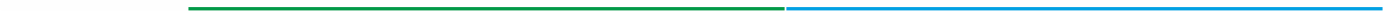 Załącznik nr 2 do zapytaniaFORMULARZ OFERTOWY / CENOWYDane Wykonawcy:Nazwa:		Adres:	………………………………………………………………………………………Numer telefonu: …………………………… Adres e-mail: ………………………………NIP: ……………………………………… REGON: ………………………………………….Składając w imieniu ............................................................................................................................................................................................................................................................................ofertę w trybie zapytania ofertowego na „Świadczenie usług obsługi portierni i szatni w budynkach Uniwersytetu Warmińsko–Mazurskiego w Olsztynie oferujemy realizację zamówienia zgodnie z poniższymi cenami:Ponadto oświadczamy, że:powierzone nam zamówienie stanowiące przedmiot zamówienia zrealizujemy zgodnie z wymaganiami Zamawiającego;jesteśmy związani niniejszą ofertą w ciągu 30 dni od dnia składania ofert;zobowiązujemy się, w przypadku wyboru naszej oferty, do zawarcia umowy w miejscu i terminie wyznaczonym przez Zamawiającego;do kontaktów z Zamawiającym i do realizacji umowy wyznaczamy ………………………tel……………………., e-mail:………………………oświadczamy, że wypełniliśmy obowiązki informacyjne przewidziane w art. 13 lub art. 14 Rozporządzenia Parlamentu Europejskiego i Rady UE 2016/679 z dnia 27 kwietnia 2016 r. w sprawie ochrony osób fizycznych w związku z przetwarzaniem danych osobowych i w sprawie swobodnego przepływu takich danych oraz uchylenia dyrektywy 95/46/WE wobec osób fizycznych, od których dane osobowe bezpośrednio lub pośrednio pozyskaliśmy w celu ubiegania się o udzielenie zamówienia publicznego w niniejszym postępowaniu.Oświadczam, że nie podlegam wykluczeniu z postępowania na podstawie art. 7 ust.1 ustawy z dnia 13 kwietnia 2022 r. o szczególnych rozwiązaniach w zakresie przeciwdziałania wspieraniu agresji na Ukrainę oraz służących ochronie bezpieczeństwa narodowego.Lp.Przedmiot zamówieniaCena za 1 rbh pracy Ilość jednostekCena netto usługi Ilość miesięcyCena netto usługi 1.Obsługa portierni (rbh) -zał. E53042.Obsługa szatni (rbh)
Pływalnia Uniwersytecka– zał. F238Razem wartość nettoRazem wartość nettoRazem wartość nettoRazem wartość nettoRazem wartość nettoVATVATVATVATVAT23%Razem wartość bruttoRazem wartość bruttoRazem wartość bruttoRazem wartość bruttoRazem wartość brutto